Ścieżka edukacyjnaGłównie z myślą o najmłodszych mieszkańcach naszej gminy na terenie PSZOK zbudowano ścieżkę edukacyjną, która jest świetnym miejscem do przeprowadzenia lekcji ekologii. Ścieżka została zaprojektowana w taki sposób, aby zarówno dzieci, jak i osoby dorosłe mogły przypomnieć sobie dlaczego tak ważne jest segregowanie odpadów i pozyskać jak najwięcej informacji na temat prawidłowego postępowania z odpadami komunalnymi.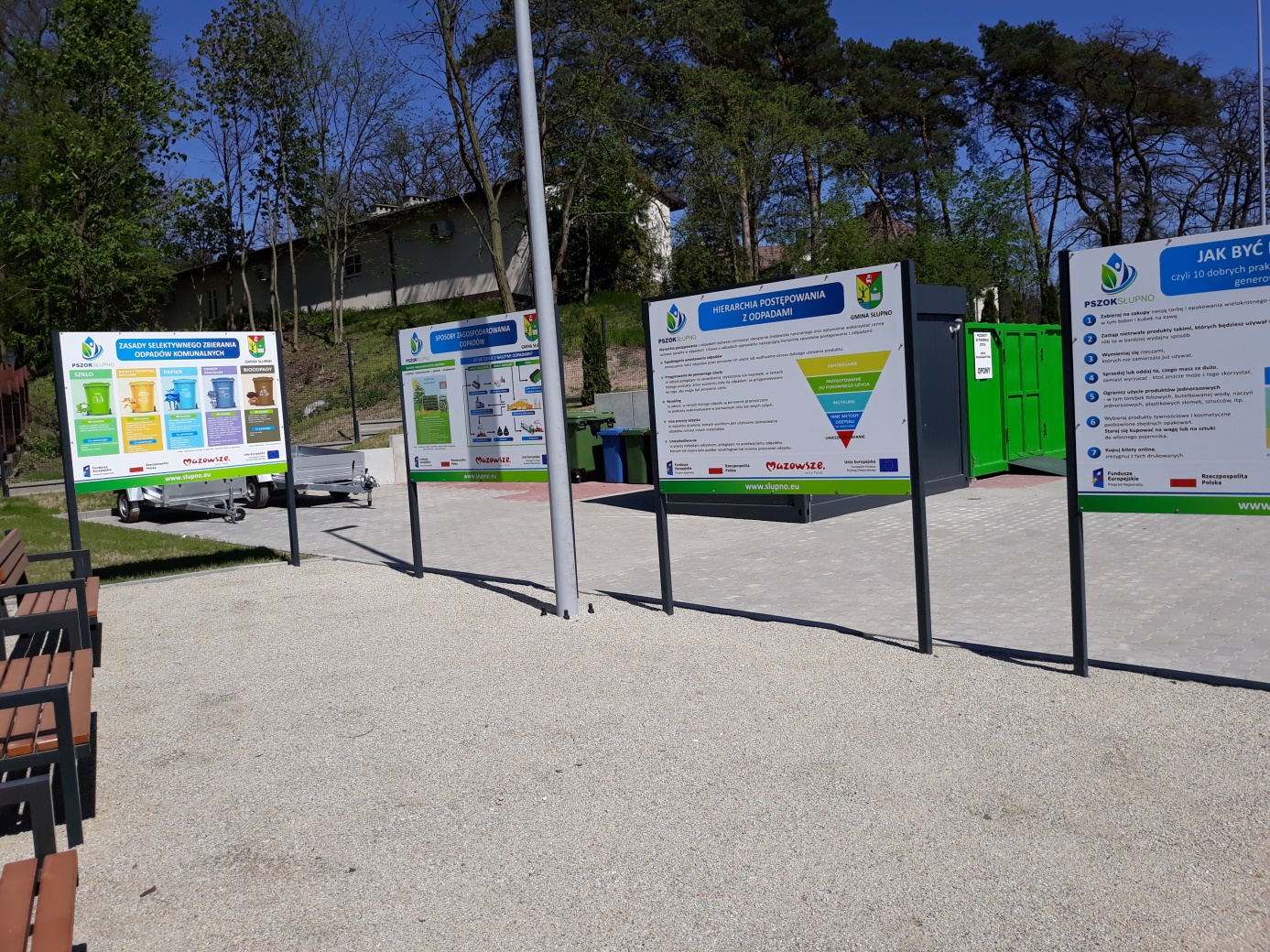 